Application Form for Trusteeship                         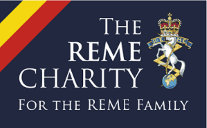 Application Form for Trusteeship                         Application Form for Trusteeship                         Personal DetailsPersonal DetailsPersonal DetailsTitle: First Name:Surname:AddressTelephone:Email:RefereesRefereesRefereesPlease give the names and addresses of two referees, who should not be related to you, one of which should be your current or most recent employer.Please give the names and addresses of two referees, who should not be related to you, one of which should be your current or most recent employer.Please give the names and addresses of two referees, who should not be related to you, one of which should be your current or most recent employer.Referee 1:Name:Organisation:Telephone:Email:Relationship:Referee 2:Name:Organisation:Telephone:Email:Relationship:Where did you hear about the role/ see the role advertised?Where did you hear about the role/ see the role advertised?Where did you hear about the role/ see the role advertised?Do you have the right to work in the UK (please tick the appropriate answer)? Do you have the right to work in the UK (please tick the appropriate answer)? Do you have the right to work in the UK (please tick the appropriate answer)? Yes:Yes:No: Present or most recent employment:Present or most recent employment:Present or most recent employment:Present or most recent employment:Organisation:Role & brief details of dutiesFromToPrevious employment (last 3 only):Previous employment (last 3 only):Previous employment (last 3 only):Previous employment (last 3 only):OrganisationRole & brief details of dutiesFrom To1)2)3)MotivationMotivationMotivationMotivationWhy do you want to become a Trustee? How do you expect to benefit from the role?Why do you want to become a Trustee? How do you expect to benefit from the role?Why do you want to become a Trustee? How do you expect to benefit from the role?Why do you want to become a Trustee? How do you expect to benefit from the role?Which personal qualities make you suitable to be a trustee?Which personal qualities make you suitable to be a trustee?Which personal qualities make you suitable to be a trustee?Which personal qualities make you suitable to be a trustee?UnderstandingUnderstandingUnderstandingUnderstandingWhat, in your opinion, makes a good Board/Trustee?What, in your opinion, makes a good Board/Trustee?What, in your opinion, makes a good Board/Trustee?What, in your opinion, makes a good Board/Trustee?How do you see the relationship between Board and Executive team?How do you see the relationship between Board and Executive team?How do you see the relationship between Board and Executive team?How do you see the relationship between Board and Executive team?CommitmentCommitmentCommitmentCommitmentHow much time will you commit this role?How much time will you commit this role?How much time will you commit this role?How much time will you commit this role?Why have you applied to the REME Charity?Why have you applied to the REME Charity?Why have you applied to the REME Charity?Why have you applied to the REME Charity?ExpertiseExpertiseExpertiseExpertiseWhich specialist expertise can you bring to the Board of Trustees?Which specialist expertise can you bring to the Board of Trustees?Which specialist expertise can you bring to the Board of Trustees?Which specialist expertise can you bring to the Board of Trustees?ExperienceExperienceExperienceExperienceHave you previously served as a trustee?Have you previously served as a trustee?Have you previously served as a trustee?Have you previously served as a trustee?Anything else you’d like to add?Anything else you’d like to add?Anything else you’d like to add?Anything else you’d like to add?